Заданиена курсовую работу по дисциплине «Электротехника и электроника».Студент 	Молодцова Е.С.			Группа БУСз – 19 - 31Задание № 1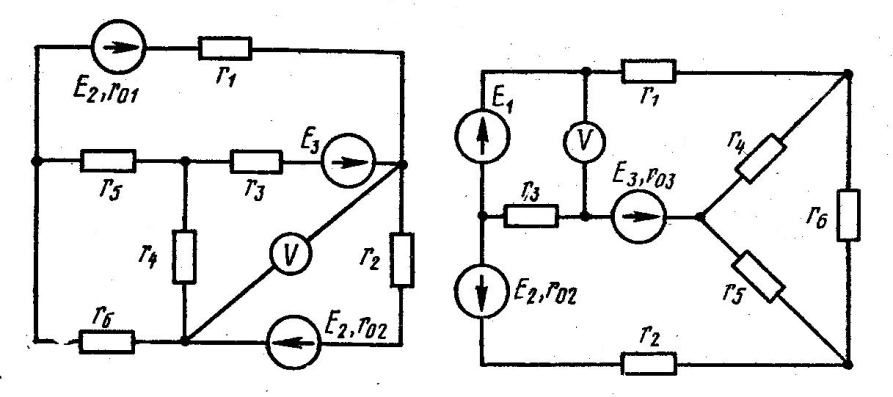 Для электрической схемы с заданными значениями ЭДС Е1=48 В; Е2=12 В; Е3=6 В и сопротивлений r01= 0,8 Ом; r02= 1,4 Ом; r1= 4,2 Ом; r2= 4 Ом; r3= 2 Ом; r4= 12 Ом; r5= 6 Ом; r6= 2 Ом;составить систему уравнений, необходимых для определения токов по первому и второму законам Кирхгофа;найти все токи, пользуясь методом контурных токов:           3)  определить показания вольтметра;           4)  составить баланс мощностей:           5)  построить в масштабе потенциальную  диаграмму для    внешнего контура.Задание № 2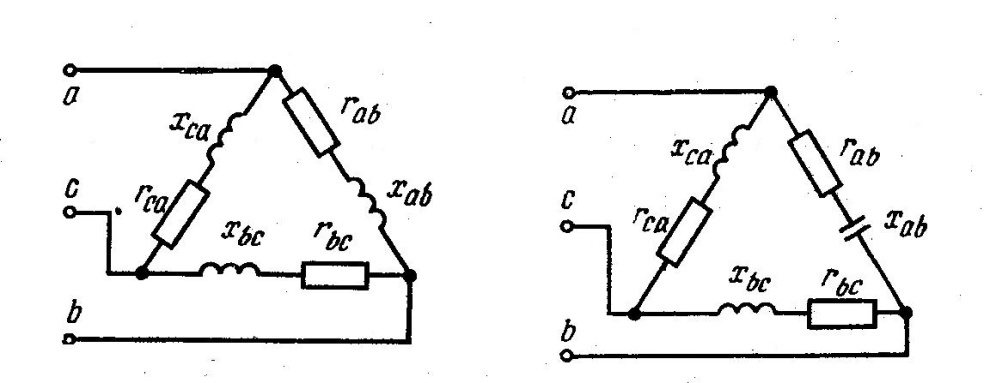 Для электрической схемы по заданным параметрам rаb=8 Ом, rbc= 4 Ом, rca=6 Ом, хab=4 Ом, хbc=3 Ом, хca=8 Ом и линейному напряжению Uл = 220 В определить фазные и линейные токи, активную, реактивную и полную мощность всей цепи и каждой фазы отдельно. Построить векторную диаграмму токов и напряжений на комплексной плоскости.Задание № 3Необходимо рассчитать выпрямитель по следующим исходным параметрам:Форма питающего напряжения – синусоидальный сигнал с действующим напряжением U1 = 220 В и частотой 50 Гц.  Сопротивление нагрузки Rн = 75 Ом, среднее напряжение на нагрузке Ud = 4 В, допустимая погрешность напряжения Ud – ΔUн = ± 10%, коэффициент пульсаций по первой гармонике  напряжения нагрузки kп1н =0,05. Схема выпрямителя – однофазный мостовой